Профсоюз работников народного образования и науки РФКалмыцкая республиканская   организация.Элиста, ул.Ленина,249тел. 3-47-13, 4-00-32, 4-05-02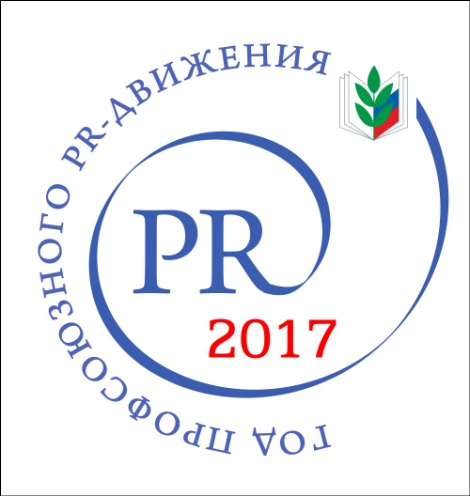 
 Информационный бюллетень № 1ПОЛОЖЕНИЕо республиканском конкурсе«Профсоюзный лидер - 2017»Исх.№50 от 03.03.2017г.г. Элиста, 2017 г.  О республиканском конкурсе   «Профсоюзный лидер-2017»   В целях продвижения позитивного имиджа Профсоюза в сфере образования и обществе, стимулирования деятельности профсоюзного актива республиканской организации Профсоюза, выявления талантливых профсоюзных лидеров, распространения лучшего опыта работы и в рамках Года профсоюзного PR-движения Президиум Калмыцкого рескома Профсоюза  ПОСТАНОВЛЯЕТ:Провести республиканский  конкурс «Профсоюзный лидер - 2017» в октябре  2017 г.Утвердить  Положение о республиканском  конкурсе «Профсоюзный лидер -2017» (приложение № 1).Направить данное Положение во все местные и первичные  профсоюзные организации государственных учреждений и разместить на сайте республиканской организации Профсоюза.Председателям местных и первичных профсоюзных организаций ГУ  представить заявки и материалы на заочный тур Конкурса (I этап) до 10 сентября 2017г.Контроль за исполнением данного постановления возложить на главного специалиста рескома И.Наминову.Председатель  республиканской организации Профсоюза      А.И.Коокуева  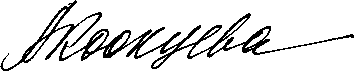 Приложение 1 к  постановлению Президиума рескома Профсоюза от  «01» марта  2017 г.ПОЛОЖЕНИЕО республиканском конкурсе «ПРОФСОЮЗНЫЙ ЛИДЕР-2017»Общие положения1.1. Республиканский  Конкурс «Профсоюзный лидер - 2017» (далее Конкурс)  проводится в рамках мероприятий по реализации плана проведения Года профсоюзного PR-движения.1.2. Учредителем Конкурса является Калмыцкий республиканский комитет  Профсоюза работников народного образования и науки РФ.1.3. Координация работы по подготовке и проведению конкурса осуществляется президиумом республиканского комитета Профсоюза.Цели и задачи конкурса2.1. Цель Конкурса: Выявление и поддержка творчески работающих профсоюзных лидеров первичных профсоюзных организаций по реализации уставных задач, защите социально-трудовых прав и профессиональных интересов членов профсоюза, продвижение позитивного имиджа Профсоюза в сфере образования и обществе.2.2. Задачи Конкурса:- предоставление максимальных возможностей проявления способностей конкурсантов в вопросах защиты и отстаивания социально-экономических, правовых интересов членов профсоюза;- стимулирование к реализации лидерских способностей, развитию положительных качеств их личности и  повышению их профессионализма;- создание банка данных для формирования резерва профсоюзных кадров;- повышение престижа профсоюзных лидеров, их поддержка и поощрение;- обобщение и распространение лучшего опыта работы.Структура конкурса1 этап -  Муниципальный (городской, районный), проводится в очной форме местными организациями Профсоюза совместно с Советами молодых педагогов - апрель-август 2017г.; этап – Республиканский, проводится в  заочной  и очной формах  -  октябрь 2017 г.4.Участники конкурса:4.1. Принять участие в Конкурсе могут профсоюзные лидеры первичных профсоюзных организаций (председатели, заместители председателей, председатели молодежных Советов, внештатные правовые и технические инспекторы труда и др.).4.2. Выдвижение кандидатов производится выборными органами  местных и  первичных профсоюзных организаций на основании результатов проведения муниципального этапа Конкурса.4.3. Местные организации Профсоюза и  первичные организации Профсоюза ГУ могут рекомендовать к участию в Конкурсе не более одного претендента.4.4. Каждый участник  Конкурса может воспользоваться  группой  поддержки  – до 5 чел.4.5.  Все материалы, представляемые на Конкурс, направляются по адресу: г.Элиста, ул. Ленина, 249, каб. 503, или по электронному адресу:                     kalmprofobr@yandex.ru. Телефон для справок: 4-00-32;  3-47-13, моб.8-937-463-76-24.Приём заявок и материалов  на заочный этап конкурса осуществляется  до 10 сентября 2017г.Оргкомитет конкурсаДля организации и проведения республиканского этапа Конкурса создается оргкомитет.В состав Оргкомитета могут входить члены президиума рескома Профсоюза, представители отраслевых профсоюзов, действующих на территории Республики Калмыкия, члены республиканского Совета молодых педагогов,   специалисты аппарата рескома и ветераны Профсоюза.5.3. Оргкомитет:оперативно доводит до сведения конкурсантов и их представителей настоящее Положение и другую информацию, касающуюся проведения Конкурса;принимает  от местных и первичных профсоюзных организаций материалы  на участие  в Конкурсе;формирует  жюри  Конкурса;определяет время и место проведения Конкурса;разрабатывает систему поощрения, награждения участников.Порядок проведения Конкурса6.1. Для участия в заочном туре Конкурса  до 10 сентября 2017 года  участники представляют в Оргкомитет в формате «Портфолио» следующие  материалы  по основным направлениям проводимой ими работы:решение выборного органа местной (первичной) организации о выдвижении кандидатуры для участия в Конкурсе с информацией о лидерских качествах участника с примерами реальных профсоюзных дел и оценкой достигнутых при этом результатов; анкета  участника (приложение 1);фотография участника в электронном варианте;материалы по участию в принятии локальных нормативных актов (согласование, мотивированное мнение, участие в коллективных переговорах и др.); коллективный договор  с приложениями и др.;информацию:- о состоянии профсоюзного членства; мотивационной работе;- об использовании в работе инновационных форм работы;- о финансовой деятельности ППО; материалы  по организационно-уставной работе: план работы профкома на 2017 год,  протоколы собраний и заседаний профсоюзного комитета, номенклатура дел, социальный паспорт и др.; материалы  по  информационному обеспечению членов профсоюза:   публичный отчет, профсоюзный стенд, профсоюзная страница на сайте ОО (адрес),  брошюры, буклеты, фотоальбомы, публикации  в СМИ, видеоматериалы и др.;материалы по защите членов профсоюза: работа с заявлениями, обращениями членов профсоюза, письма в вышестоящие инстанции и др.;материалы по обучению профсоюзного актива;материалы по осуществлению контроля за выполнением норм трудового законодательства;материалы по участию в работе комиссий: аттестационной, тарификационной, по охране труда и др.;социо-культурные мероприятия: культурно-массовые, спортивные, оздоровительные и др. мероприятия с различной категорией работников.6.2. Финальная (очная) часть Конкурса – пройдет  в октябре  2017 года по следующим конкурсным заданиям:    ЗАДАНИЕ 1. «Автопортрет» (домашнее задание).          Цель. Конкурсное задание направлено на выявление у конкурсантов умений и навыков организации публичных выступлений с целью самопрезентации и презентации первичной профсоюзной организации, вызвать симпатию аудитории и использовать для этих целей современные технические средства.       Задача конкурсанта: дать характеристику себе как профсоюзному лидеру, осветить свои лучшие лидерские качества, проиллюстрировать это конкретными примерами. Рассказать о себе, о своем стиле работы, своих собственных достижениях, успехах в организации;дать характеристику своей первичной профсоюзной организации, показать положительный опыт работы организации, достижения  в мотивационной работе, социальном партнерстве, работе комиссий, проиллюстрировать положительный опыт работы, нетрадиционные формы и  методы работы;продемонстрировать, как реализуется комплекс мероприятий, направленный на создание положительного имиджа профсоюзной организации во внешней и внутренней среде.Регламент:  Выступление конкурсанта – до 5 минут.      ЗАДАНИЕ 2. «Правовое ориентирование».Цель:  В этом задании оценивается  знание законодательства РФ в сфере образования, умение принимать правильное решение при разрешении конфликтной ситуации. Задание выдается непосредственно перед конкурсом.Задача Конкурсанта – найти несоответствие заявленных условий действующему законодательству, предложить порядок действий ППО, позволяющий разрешить конфликт в интересах  профсоюзной организации и членов Профсоюза, используя при этом положения законодательства РФ.          Регламент:  На  выступление конкурсанту отводится  до 6 минут (подготовка к выступлению -2 мин., выступление-2 мин., ответы на вопросы членов жюри – до 2 минут). ЗАДАНИЕ 3.  «PR-СТРАТЕГИЯ» (домашнее задание)Цель: Конкурс направлен на выявление у конкурсанта  умений использовать различные способы или формы вовлечения в Профсоюз, формировать положительный имидж организации.          Регламент:  до 5 минут. ЗАДАНИЕ 4.  «БЛИЦ».	Цель: Выявить у конкурсанта умение быстро и правильно ориентироваться в экстремальной обстановке  и знаний законодательства РФ, нормативно-правовых актов в сфере образования и уставных норм Профсоюза (Приложение 2).	Данный конкурс является для конкурсантов ситуационным, поэтому конкурсное задание заранее не выдается.	Регламент: Каждому конкурсанту необходимо ответить  на 10  вопросов в течение 2 минут. Вопросы для конкурсанта зачитываются ведущим конкурса. Конкурсант может «пропускать» вопросы, чтобы вернуться к ответу на них после оглашения последнего вопроса. Перед конкурсом все конкурсанты выводятся из зала и приглашаются по одному после выступления предыдущего участника. 7. Подведение итогов Конкурса.7.1. По результатам оценок определяются  три  призовых места.7.2. Победители Конкурса награждаются дипломами I, II и III степеней и ценными призами.7.3. Все участники Конкурса получают дипломы участников и поощрительные призы.Источники финансирования.8.1. Организация и проведение Конкурса финансируется Калмыцкой республиканской организацией Профсоюза.Приложение № 1к Положению о республиканском  Конкурсе «Профсоюзный лидер - 2017»  АНКЕТАучастника республиканского  конкурса «Профсоюзный лидер-2017»Дата  заполнения   _______                            Подпись_____________Приложение № 2 к Положению о Республиканском  Конкурсе «Профсоюзный лидер – 2017» ПРИМЕРНЫЕ ВОПРОСЫ к Конкурсу «БЛИЦ»Из каких частей состоит заработная плата работника?Число работодателей, у которых можно работать по совместительству?Заносятся ли сведения о поощрении в трудовую книжку работника?Кто является сторонами коллективного договора?Как оформляется прием работника на работу?На чье имя член профсоюза подает заявление о безналичной уплате  профсоюзных взносов?Безопасные условия труда в образовательных организациях обеспечивает…За сколько дней до начала отпуска выплачиваются отпускные?В каких днях предоставляется отпуск?Основной документ о трудовом стаже работника?Какой отпуск бывает только у педагогов?Может ли быть учителем лицо, имеющее судимость за неумышленное преступление?Срок действия аттестационной категории?Какова периодичность повышения квалификации педагога?Форма заключения трудового договора?Аттестация на соответствие занимаемой должности добровольная или обязательная?Где избирается председатель первички?Виды дисциплинарных взысканий?Что такое МРОТ?Председателем комиссии по охране труда образовательной организации является…За сколько дней объявляется дата проведения отчетно-выборного собрания?Максимальный испытательный срок работника при приеме на работу?Каков период ночного времени для работника?Продолжительность рабочего времени педагогов?Каков срок предупреждения об увольнении работника по сокращению штата?Может ли работодатель отстранить от работы работника, не прошедшего медосмотр?Продолжительность отпуска без сохранения заработной платы?Кворум имеется, когда на собрании присутствует…Устанавливается ли испытательный срок для лиц, впервые поступающих на работу?В каком документе оговаривается учебная нагрузка педагога?Где принимается коллективный договор учреждения?Максимальный срок заключения срочного трудового договора?Когда работник знакомится с локальными актами учреждения?Как квалифицируется несчастный случай, происшедший с работником по пути на работу?Кому подотчетна контрольно-ревизионная комиссия первички?Налагается ли на работника штраф?Максимальный объем педагогической нагрузки, которую может вести учитель?Общий выходной день?Учитель – материально ответственное лицо или нет?Продолжительность дополнительного отпуска поварам за работу во вредных условиях труда?Может ли отказ в заключении трудового договора быть обжалован в суде?Назовите председателя Общероссийского профсоюза образования?Назовите стороны трудовых правоотношений?При применении дисциплинарного взыскания каков срок для написания работником объяснительной записки?Минимальный возраст заключения трудового договора?Кто оплачивает обязательные периодические медосмотры работников образовательной организации?Срок предупреждения об увольнении по собственному желанию?Основной законодательный акт нашей отрасли?Отпуск предоставляется в календарных или рабочих днях?Продолжительность ежегодного основного оплачиваемого отпуска?Кто является работодателем для учителя школы?Кто является работодателем руководителя образовательной организации?Продолжительность отпуска учителя в школе?Решение профкома принято, если за него  проголосовало…С какого момента возникают трудовые права работника?Когда утверждается график отпусков?За ненормированный рабочий день – доплата или дополнительный отпуск?Каков срок предупреждения работника об истечении срока заключенного с ним срочного трудового договора?Какова норма убираемой площади на 1 ставку уборщика служебных помещений в образовательной организации?Сколько раз в месяц работник получает заработную плату?Премия – выплата компенсационного или стимулирующего характера?Предварительный медосмотр при поступлении на работу оплачивает…Когда работник уведомляется о начале отпуска?Каков порядок внесения изменений в коллективный договор?С кем работодатель согласует тарификацию?Когда у работника возникает право на первый отпуск?Коллективный договор распространяется на всех работников или на членов профсоюза?Выборные руководящие органы первичной профсоюзной организации - это...Вносятся ли сведения о дисциплинарном взыскании в трудовую книжку?Минимальный размер оплаты труда сегодня?Возможно ли привлечение работника к сверхурочным работам без его согласия?Заключение трудового договора - это право или обязанность?Кодекс законов о труде и Трудовой кодекс - это одно и то же?Сохраняется ли за работником место работы при направлении его на курсы повышения квалификации?Доплаты за работу во вредных условиях труда – компенсационные или стимулирующие?Срок действия дисциплинарного взыскания?Кто исправляет неверную запись в трудовой книжке?Срок утверждения графика отпусков?Кто проводит аттестацию на соответствие занимаемой должности?При сокращении штата кто будет уволен – беременная женщина или женщина, имеющая 2-летнего ребенка?Стороны социального партнерства?Максимальный срок действия коллективного  договора?Сроки проведения отчетно-выборного профсоюзного собрания?Если зарплата перечисляется на карту, то где это должно быть прописано?Кому может быть установлен ненормированный рабочий день?Должен ли работодатель предупреждать работника об изменении педнагрузки на следующий учебный год?Назовите Министра образования и науки РФ?Аттестация на первую квалификационную категорию добровольная или обязательная?Чем может быть заменена часть отпуска?ФНПР это … ФПК – это…Периодичность проведения заседаний профкома.Основная задача профсоюзной организации в обеспечении безопасных условий труда.Сколько дисциплинарных взысканий может быть наложено за одно нарушение?Как сторожу ОО оплачивается работа в праздничный нерабочий день?Что такое КРК?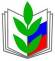 ПРОФСОЮЗ РАБОТНИКОВ НАРОДНОГО ОБРАЗОВАНИЯ И НАУКИ РОССИЙСКОЙ ФЕДЕРАЦИИ(ОБЩЕРОССИЙСКИЙ ПРОФСОЮЗ ОБРАЗОВАНИЯ)                   КАЛМЫЦКАЯ РЕСПУБЛИКАНСКАЯ ОРГАНИЗАЦИЯПРЕЗИДИУМ ПОСТАНОВЛЕНИЕПРОФСОЮЗ РАБОТНИКОВ НАРОДНОГО ОБРАЗОВАНИЯ И НАУКИ РОССИЙСКОЙ ФЕДЕРАЦИИ(ОБЩЕРОССИЙСКИЙ ПРОФСОЮЗ ОБРАЗОВАНИЯ)                   КАЛМЫЦКАЯ РЕСПУБЛИКАНСКАЯ ОРГАНИЗАЦИЯПРЕЗИДИУМ ПОСТАНОВЛЕНИЕПРОФСОЮЗ РАБОТНИКОВ НАРОДНОГО ОБРАЗОВАНИЯ И НАУКИ РОССИЙСКОЙ ФЕДЕРАЦИИ(ОБЩЕРОССИЙСКИЙ ПРОФСОЮЗ ОБРАЗОВАНИЯ)                   КАЛМЫЦКАЯ РЕСПУБЛИКАНСКАЯ ОРГАНИЗАЦИЯПРЕЗИДИУМ ПОСТАНОВЛЕНИЕПРОФСОЮЗ РАБОТНИКОВ НАРОДНОГО ОБРАЗОВАНИЯ И НАУКИ РОССИЙСКОЙ ФЕДЕРАЦИИ(ОБЩЕРОССИЙСКИЙ ПРОФСОЮЗ ОБРАЗОВАНИЯ)                   КАЛМЫЦКАЯ РЕСПУБЛИКАНСКАЯ ОРГАНИЗАЦИЯПРЕЗИДИУМ ПОСТАНОВЛЕНИЕПРОФСОЮЗ РАБОТНИКОВ НАРОДНОГО ОБРАЗОВАНИЯ И НАУКИ РОССИЙСКОЙ ФЕДЕРАЦИИ(ОБЩЕРОССИЙСКИЙ ПРОФСОЮЗ ОБРАЗОВАНИЯ)                   КАЛМЫЦКАЯ РЕСПУБЛИКАНСКАЯ ОРГАНИЗАЦИЯПРЕЗИДИУМ ПОСТАНОВЛЕНИЕ«01» марта  2017 г.г. ЭлистаФ.И.О.  Год, число, месяц рожденияМесто работы Должность Квалификационная категорияСтаж работы в системе образованияСтаж работы в ПрофсоюзеВыполняемая работа в Профсоюзе:Награды:          государственные,       отраслевые         профсоюзныеУвлечения:Домашний адрес:Телефон:E-mail:Группа поддержки –до 5 чел.(кол-во чел.)